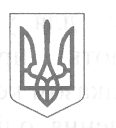 ЖМЕРИНСЬКА  МІСЬКА  РАДА  ВІННИЦЬКОЇ  ОБЛАСТІУПРАВЛІННЯ  ОСВІТИКОМУНАЛЬНИЙ  ЗАКЛАД  «ПОЧАПИНЕЦЬКИЙ ЛІЦЕЙ»  ЖМЕРИНСЬКОЇ  МІСЬКОЇ  ТЕРИТОРІАЛЬНОЇ  ГРОМАДИНАКАЗвід  13.06. 2023                                           с. Почапинці	    № 34Про підсумки вивчення якості викладання географії у 6-11-х класахВідповідно до плану роботи КЗ «Почапинецький ліцей»Жмеринської міської ради на 2022-2023н.р. протягом ІІ семестру адміністрацією закладу здійснювався моніторинг стану викладання географії у 6-11 класах.Вивчення якості викладання географії у 6-11-х класах здійснювалося шляхом аналізу педагогічної діяльності та професійного розвитку вчителя географії, обізнаності з вимогами навчальних програм та методичними рекомендаціями щодо викладання предмета, стану календарного та поурочного планування, виконання навчальних програм, стану навчально-матеріальної бази викладання предмета, якості освітнього процесу, позаурочної роботи, оцінювання результатів навчально-пізнавальної діяльності учнів з географії, застосування інформаційно-комунікаційних технологій та сучасних освітніх технологій навчання географії в умовах дистанційного навчання, моніторингу рівня навчальних досягнень учнів.У ході моніторингу якості якості викладання географії у 6-11-х класах буливідвідані уроки географії в 6-11-х класах, перевірено документацію: навчальний план, календарні та поурочні плани  вчителя, стан ведення електронних класних журналів з предмета, проведено вивчення дотримання вимог щодо змісту, обсягу навчальних програм та рівня знань, умінь і навичок учнів, вивчено систему роботи вчителя.Географію в ліцеї викладають: вчитель вищої кваліфікаційної категорії Войтенко Володимир Михайлович (8-11 класи) та Чудак Микола Васильович (6,7 класи) – вчитель першої категорії.Учителі володіють широким спектром стратегій навчання, використовують диференційований та індивідуальний підхід до учнів, технології творчої педагогічної діяльності з урахуванням особливостей навчального матеріалу і здібностей учнів, уміло реалізовують на практиці компетентнісний підхід.Учні 6 – 9 класів вивчати географію за навчальною програмою, затвердженою наказом МОН від 07.06.2017 № 804. Учні 10, 11 класу вивчають географію на рівні стандарту за навчальними програмами, затвердженими наказом МОН від 23.10.2017 № 1407.Календарні плани вчителів складено з урахуванням методичних рекомендаційпро викладання географії у 2022/2023 навчальному році. Поурочні плани відображають роботу вчителя з виконання державних програм, індивідуальну і диференційовану роботу з учнями,компетентнісний підхід. Практичні роботи виконуються згідно до вимог програм.В ході перевірки стану ведення класних журналів системних недоліків у вчителів  географії Войтенка В.М. та Чудака М.В. не виявлено. Оцінюючи результати навчально-пізнавальної діяльності учнів з географії, Войтенко В.М. урізноманітнює завдання, враховуючи всі рівні конгнітивного домену.Низький рівень знань - це завдання на перевірку знання термінології, фактів, визначень, класифікацій, правил, методів і т. д.Рівень розуміння – це рівень інтерпретації матеріалу, трансформація текстового матеріалу мовою карт, графіків і малюнків тощо.Рівень застосування характеризує здатність використовувати вивчений матеріал у новій ситуації (застосування знань, законів, закономірностей у практичних ситуаціях, розрахунки із застосуванням вивчених алгоритмів розв’язку тощо).Рівень аналізу – здатність розкласти ціле на частини. Прикладами завдань, що стосуються аналітичних здібностей, є такі, що потребують зробити невизначені припущення, розрізнити факти та наслідки, вибрати доречні дані.Відповідно до підсумків навчальних досягнень учнів (8-11 класи) за  ІІ семестр 2022-2023 навчального року з географії  із 48 учнів, яких навчає Володимир Михайлович, 8 учнів демонструють високий та достатній  рівні, 31 – середній та 1 – початковий рівень знань.У процесі формування географічних понять Войтенко В.М. прагне повністю задіяти в навчанні інтелектуальний потенціал кожного учня. Головний акцент робить на глибокому розумінні та самостійному використанні знань у нестандартних ситуаціях, в успішному розв’язанні проблемних завдань.Чудак М.В. створює сприятливе середовище для адаптації дитини до систематичного навчання, активно впроваджує форми та методи організації освітнього процесу в умовах дистанційного навчання, що забезпечують інтегрований підхід у навчанні, володіє сучасними освітніми технологіями, методичними прийомами, педагогічними засобами, різними формами позаурочної роботи, спрямованими на всебічний розвиток особистості дитини. Відповідно до підсумків навчальних досягнень учнів (6,7 класів) за  ІІ семестр 2022-2023 навчального року з географії із 22 учнів, яких навчає Микола Васильович, 1учень демонструє високий, 6 - достатній, 15 – середній рівень знань, початкового рівня немає.Під час підготовки та проведення уроків у режимі онлайн, педагоги уміло використовують інформаційно-комунікаційні технології та цифрові освітні ресурси. Серед освітніх платформ для дистанційного навчання надають перевагу онлайн-заняттям в Classroom. Використовують сайти інших учителів географії  та сайт «На урок», учні беруть участь в інтернет-олімпіадах. Учителі постійно дбають про збереження та зміцнення здоров'я, безпеку та гармонійний розвиток учнів, створюють всі необхідні умови для вироблення життєвих навичок та забезпечення здорового способу життя, комплексно використовують різні методи та форми здоров’язбережувальної діяльності в освітньому процесі. В кабінеті географії створено належну матеріальну базу, затишний осередок та комфортні умови для навчання і виховання учнів. На підставі  результатів  вивчення  якості викладання географії у 6-11-х класах та на виконання рішення педагогічної  ради,НАКАЗУЮ:1.	Стан викладання, дотримання державних вимог щодо змісту, обсягу навчальних програм та рівня знань, умінь та навичок учнів ліцею з географії вважати задовільним.2.	Схвалити систему та досвід роботи Войтенка Володимира Михайловича, вчителя географії, з проблеми «Активізація пізнавальної діяльності на уроках географії».3. Учителям географії: Войтенку В.М. та Чудаку М.В.3.1. Звернути особливу увагу на формування та реалізацію індивідуальних освітніх траєкторій для учнів ліцею,  які мають початковий  та середній рівень знань.3.2. Продовжувати дотримуватись у педагогічній діяльності принципів академічної доброчесності та сприяти дотриманню академічної доброчесності учнями ліцею.3.4. Надавати матеріали з досвіду роботи до друку у фахових виданнях. 3.5. Налагодити диференційовану роботу з різними за підготовкою категоріями учнів, продовжувати практикувати елементи інтерактивних технологій, враховуючи особливості класних колективів.3.6. Продовжувати забезпечувати власний професійний розвиток і підвищення кваліфікації.4.	Контроль за виконаннямцього наказу доручити заступнику директора з навчально-виховної роботиКремінській О.І..Директор Валерій ШовкалюкЗ наказом ознайомлено:О.КремінськаВ.Войтенко                                                                          М. Чудак